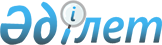 О создании закрытого акционерного общества "Авиапром"Постановление Правительства Республики Казахстан от 29 ноября 2001 года N 1542

      В целях организации авиационной промышленности в республике Правительство Республики Казахстан постановляет: 

      1. Создать закрытое акционерное общество "Авиапром" со стопроцентным участием государства в уставном капитале (далее - Общество). 

      2. Определить основным предметом деятельности Общества: 

      организацию производства, ремонта и технического обслуживания авиационной техники; 

      выполнение доработок и переоборудования воздушных судов по бюллетеням разработчика; 

      участие в подготовке кадров для авиационной промышленности; 

      создание и развитие информационно-библиотечных центров авиационной промышленности. 

      3. Комитету государственного имущества и приватизации Министерства финансов Республики Казахстан в установленном законодательством порядке: 

      утвердить устав и обеспечить государственную регистрацию Общества в органах юстиции; 

      принять иные меры, вытекающие из настоящего постановления. 

      4. Выделить Министерству экономики и торговли Республики Казахстан из резерва Правительства Республики Казахстан, предусмотренного в республиканском бюджете на 2001 год на ликвидацию чрезвычайных ситуаций природного и техногенного характера и иные непредвиденные расходы 77500 (семьдесят семь тысяч пятьсот) тенге для формирования уставного капитала Общества. 

      5. Рекомендовать акиму города Алматы рассмотреть возможность выделения помещения для размещения Общества. 

      6. Внести в некоторые решения Правительства Республики Казахстан следующие изменения: 

      1) в постановление Правительства Республики Казахстан от 12 апреля 1999 года N 405 P990405_ "О видах государственной собственности на государственные пакеты акций и государственные доли участия в организациях" (САПП Республики Казахстан, 1999 г., N 13, ст. 124): 

      в перечне акционерных обществ и хозяйственных товариществ, государственные пакеты акций и доли которых отнесены к республиканской собственности, утвержденном указанным постановлением: 

      раздел "г. Алматы" дополнить строкой, порядковый номер 123-57, следующего содержания: 

      "123-57 ЗАО "Авиапром"; 

      2) в постановление Правительства Республики Казахстан от 27 мая 1999 года N 659 P990659_ "О передаче прав по владению и пользованию государственными пакетами акций и государственными долями в организациях, находящихся в республиканской собственности": 

      в перечне государственных пакетов акций и государственных долей участия в организациях республиканской собственности, право владения и пользования которыми передается отраслевым министерствам и иным государственным органам: 

      раздел "Министерство экономики и торговли Республики Казахстан" дополнить строкой, порядковый номер 237-1, следующего содержания: 

      "237-1 ЗАО "Авиапром". 

      7. Настоящее постановление вступает в силу со дня подписания. 

 

     Премьер-Министр     Республики Казахстан

(Специалисты: Склярова И.В.,              Мартина Н.А.)     
					© 2012. РГП на ПХВ «Институт законодательства и правовой информации Республики Казахстан» Министерства юстиции Республики Казахстан
				